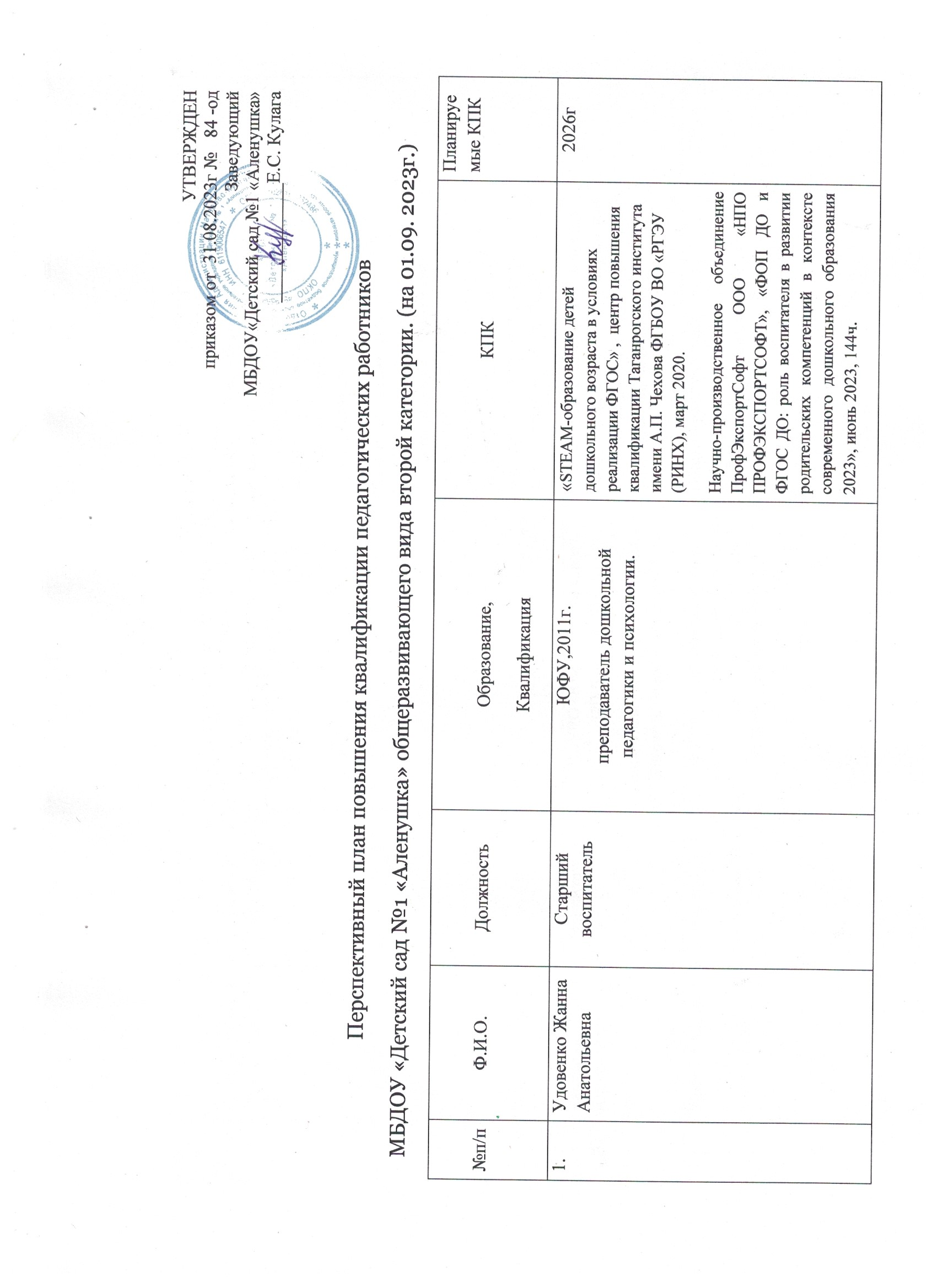                                                                                                                                                                                 2.Клименко Ольга МагадамовнаПедагог-психологРГПУ,1997гПедагог - психолог дошкольного и младшего школьного возраста «STEAM-образование детей дошкольного возраста в условиях реализации ФГОС» ,  центр повышения квалификации Таганрогского института имени А.П. Чехова ФГБОУ ВО «РГЭУ (РИНХ), март 2020.Общество с ограниченно ответственностью «Цент профессионального образования «Развитие»    «Экспертиза профессиональной деятельности и оценка уровня профессиональной компетентности педагогических работников», 36 ч. июнь 2023г.2023г3.Тимошина Елена АлексеевнаВоспитательЧОУВО «Южный университет (ИУБиП)» 2018г. Воспитатель учреждений дошкольного воспитания, дошкольная дефектологияГБУ ДПО РО «РИПК и ППРО» «Развитие профессиональных компетенций воспитателя ДОО в условиях реализации ФГОС ДО», июнь 2022г, 72ч2025г4.Коноваленкова Валентина НиколаевнаМузыкальныйруководительЧОУВО «Южный университет (ИУБиП)» 2018г. Музыкальный руководительОбщество с ограниченно ответственностью «Цент профессионального образования «Развитие»    «Экспертиза профессиональной деятельности и оценка уровня профессиональной компетентности педагогических работников», 36 ч. июнь 2023г.2023г.5.Худобина Светлана ВасильевнаВоспитательФГБОУ ВО «Ростовский государственный экономический университет (РИНХ)» , 2019г.Педагогическое образование.ГБУ ДПО РО «РИПК и ППРО» «Развитие профессиональных компетенций воспитателя ДОО в условиях реализации ФГОС ДО», июнь 2022г, 72ч2025г6.Егорова Ольга ВладимировнаВоспитательФГБОУ ВПО «Ростовский государственный экономический университет», февраль 2014г.,Социальный педагогЧОУ ДПО «Институт переподготовки и повышения квалификации», воспитатель детей дошкольного возраста,2018г.«STEAM-образование детей дошкольного возраста в условиях реализации ФГОС» ,  центр повышения квалификации Таганрогского института имени А.П. Чехова ФГБОУ ВО «РГЭУ (РИНХ), март 2020.Научно-производственное объединение ПрофЭкспортСофт ООО «НПО ПРОФЭКСПОРТСОФТ», «ФОП ДО и ФГОС ДО: роль воспитателя в развитии родительских компетенций в контексте современного дошкольного образования 2023», июнь 2023, 144ч.2026г.7.Крыштоп Анна СергеевнаВоспитательТаганрогский государственный педагогический институт, 2013г., ЧОУВО «Южный университет(ИУБиП)»,2017г.Воспитатель дошкольной образовательной организации«STEAM-образование детей дошкольного возраста в условиях реализации ФГОС» ,  центр повышения квалификации Таганрогского института имени А.П. Чехова ФГБОУ ВО «РГЭУ (РИНХ), март 2020.Научно-производственное объединение ПрофЭкспортСофт ООО «НПО ПРОФЭКСПОРТСОФТ», «ФОП ДО и ФГОС ДО: роль воспитателя в развитии родительских компетенций в контексте современного дошкольного образования 2023», июнь 2023, 144ч.2026г.8. Пливак Галина ИвановнавоспитательРостовское-на-Дону педагогическое училище №1,1989воспитатель дошкольного учрежденияООО «Инфоурок» «Организация образовательного процесса  в детском саду в условиях реализации ФГОС ДО» декабрь 2021г, 72ч.2024г9.Харитонова Алина НиколаевнавоспитательДонецкий институт социального образования, 2005г.Воспитатель детей дошкольного возраста, организатор дошкольного воспитания.ГБУ ДПО РО «РИПК и ППРО» «Развитие профессиональных компетенций воспитателя ДОО в условиях реализации ФГОС ДО», июнь 2022г, 72ч2025г10.Савивская Наталья НиколаевнаИнструктор по физической культуре Ростовское-на-Дону педагогическое училище №1,1986г дошкольное воспитаниеГБУ ДПО РО «РИПК и ППРО» «Развитие профессиональных компетенций воспитателя ДОО в условиях реализации ФГОС ДО», июнь 2022г, 72ч2025г11.Склярова Наталья ГригорьевнавоспитательТаганрогский государственный педагогический институт, 2008г.Учитель-историиЧОУ ДПО «Институт переподготовки и повышения квалификации», воспитатель детей дошкольного возраста,2018г.«STEAM-образование детей дошкольного возраста в условиях реализации ФГОС» ,  центр повышения квалификации Таганрогского института имени А.П. Чехова ФГБОУ ВО «РГЭУ (РИНХ), март 2020.Научно-производственное объединение ПрофЭкспортСофт ООО «НПО ПРОФЭКСПОРТСОФТ», «ФОП ДО и ФГОС ДО: роль воспитателя в развитии родительских компетенций в контексте современного дошкольного образования 2023», июнь 2023, 144ч.2026г.12Зазулевская Татьяна ИвановнавоспитательФГБОУ ВО «Ростовский государственный экономический университет (РИНХ)»2016г. Педагогическое образование (бакалавр)ООО «Центр повышения квалификации и переподготовки «Луч знаний»«Организация обучения, воспитания и коррекции нарушений развития и социальной адаптации воспитанников с ОВЗ, имеющих тяжелые нарушения речи» 108ч., январь 2021г2024г13Калетинец Анастасия АлександровнаУчитель-логопедТГПИ филиал ФГБОУ ВО «РГЭУ (РИНХ)», 2017 г.специальное (дефектологическое) образование(логопедия), Воспитатель дошкольной образовательной организации(переподготовка)2024 г